Приложение № 1                                         (лицевая сторона заявления)В государственную инспекцию гостехнадзора _____________________________(наименование инспекции)от  (фамилия, имя, отчество)край, область, автономный округ, район, населенный пункт)Проживающего(ей)  (адрес места жительства, пребывания)Паспорт (или иные документы, удостоверяющие личность и подтверждающие регистрацию)вид(ы) _________________________________выдан(ы)  (когда, кем)	ЗАЯВЛЕНИЕПрошу выдать, заменить удостоверение тракториста-машиниста (тракториста), временное удостоверение (ненужное зачеркнуть) в связи с __________________________________________________________________________________(окончанием подготовки, окончанием срока действия удостоверения, утратой, после самоподготовки)Ранее выданное удостоверение на право управления самоходными машинами вид  ______________________________________________________________получал(а)  (наименование органа и дата выдачи)К заявлению прилагаю  Указанные документы от заявителя приняты. (должность, подпись, фамилия государственного инженера-инспектора гостехнадзора) (оборотная сторона заявления)	ЗАКЛЮЧЕНИЕ(направить запрос, допустить к экзаменам (экзамену), выдать,заменить удостоверение без экзаменов(должность, подпись, фамилия государственного инженера-инспектора гостехнадзора)ЗАЯВИТЕЛЮ ВЫДАНО:Удостоверение тракториста-машиниста (тракториста), временное удостоверение (ненужное зачеркнуть) Приложение № 2ИНДИВИДУАЛЬНАЯ КАРТОЧКАФамилия ___________________________ Имя __________________________Отчество _________________________________________________________Дата и место рождения ______________________________________________________________________________________________________________Место жительства ___________________________________________________________________________________________________________________Паспорт серии ______ N _____________ выдан ________┌─────────────┐___________________________________________________│             │        (дата выдачи, орган внутренних дел)        │    Место    │___________________________________________________│     для     │ (наименование медучреждения, номер справки, дата) │ фотографии  │Прошел обучение по программе ______________________│             │                                  (категория СМ    │             │___________________________________________________└─────────────┘     наименование образовательного учреждения)      М.П.                                                 инспекции                                               гостехнадзораДокумент о прохождении обучения:Серия _________ N ____________ от "__" _______ 2___ г."__" _______ 2____ г.  Личная подпись ________________Выдано удостоверение тракториста - машиниста (тракториста)Приложение № 3 Удостоверение тракториста-машиниста (тракториста)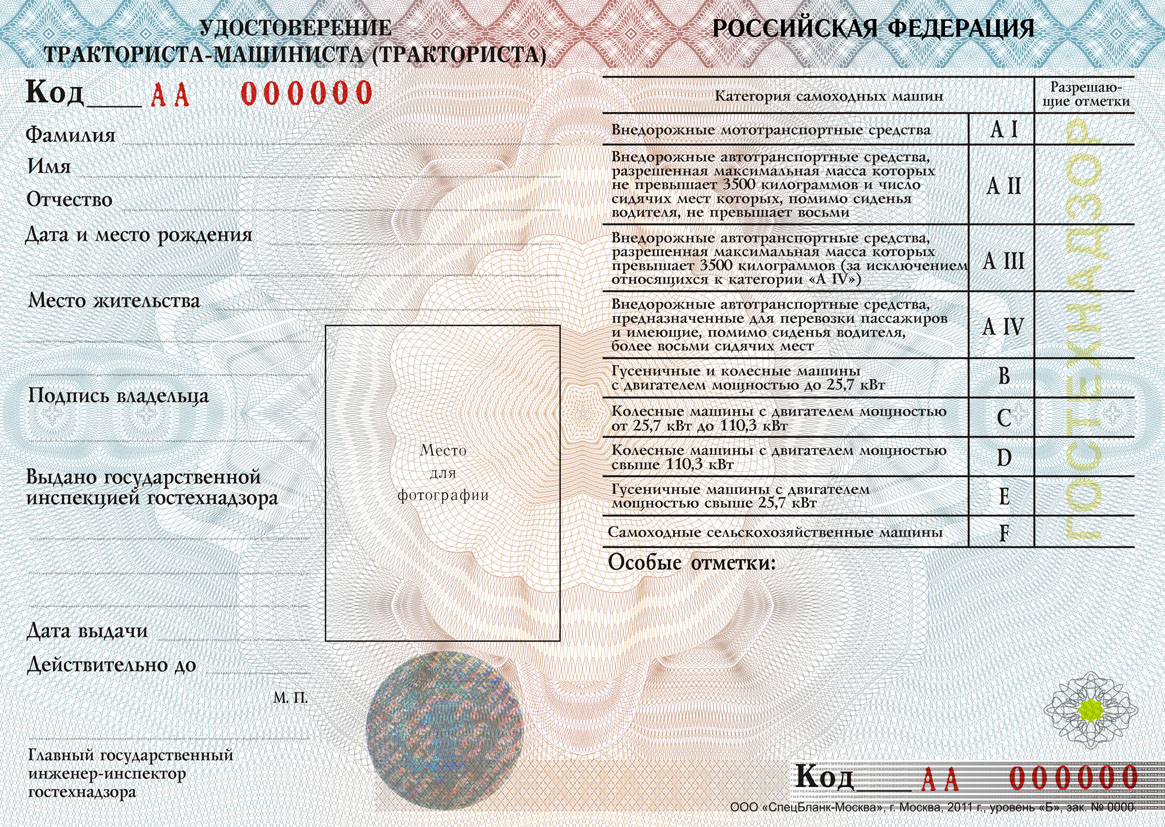 Дата рождения, место рождения, место рождения(республика,(республика,серия(и)номер(а),серияномеркатегории (квалификации)“”20г.(подпись)“”20г.“”20г.СерияномеркатегориикатегориикатегориикатегорииУдостоверение получил(а)        “Удостоверение получил(а)        “Удостоверение получил(а)        “Удостоверение получил(а)        “”20г.г.(подпись)Дата 
выдачиСерия, N удос-
товерения     
тракториста - 
машиниста     
(тракториста) Разреши- 
тельные  
категорииНаименование 
инспекции   
гостехнадзора,
выдавшей   
удостоверение Подпись государ- 
ственного инже-  
нера - инспектора
гостехнадзора,   
Печать           